CVAddress; - Nasr Elnoba, Aswan.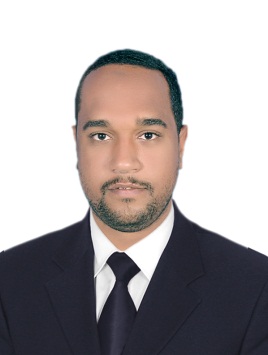 Mobile: +201128444376E-mail:abdelrahmanyahia92@gmail.comAbdel Rahman Yahia Awad.Personal Data:Date of Birth: 1, june,1992Nationality: EgyptianReligion: MuslimMarital Status: SingleMilitary Service: doneEducation:Education Level: Bachelor's DegreeUniversity Name: Aswan faculty of EngineeringMajor: Power &machine.Graduation Date: June 2015.Graduation Project: Grade A (excellent).
Project Title: Distribution of New Aswan city.Description: The project include the distribution of new Aswan city And its services such as (mosque, church, pharmacy, etc.), and its buildings In addition, its transformers & distributers.Training course:Electrical power system distribution basic application (from19/2/2015 to 28/2/2015).Training in Arabic Technical Company (from1/9/2015 to 5/10/2015).Training in Egyptian sugar, Integrated Industries Company (from1/9/2014 to 30/9/2015).Training on basic skills in (Excel, windows, internet, word) (from 30/5/2015 to 5/6/2014).Fixtures electric course from Industrial training council (from 26/4/2015 to 15/5/2015).Professional Experience:PHI Co. for Electrical and Mechanical Works:July 2017_ Present Site Engineer.Project: Elmoltaka Elaraby building _smart village.Client: ELmoltaka Elaraby Company.The work included the execution of the electrical works and light current systems for                                 My Role: Execute and supervise the works in coordination consultant engineer.April 2017 – July 2017 Site Engineer.Project: Polo Club Complex.Client: Kings Athletics city, Green Ring, October City.The work included the execution of the electrical works and light current systems for 3 Buildings, 2 Horse Stables & external networks and the network of medium voltage.My Role: Execute and supervise the works in coordination consultant engineer.March 2017 – April 2017: Site EngineerProject: Food and Beverage Complex – Zaid CityClient: El wattaneya for Development &Management of projects.The work includes the execution of the electrical works and light current systems of the building In addition, the network of medium voltage.My Role: the (AS Built) of and power, lighting light current Drawings.February 2017 – March 2017: Site Engineer.Project: Commercial and Leisure Center in Sol Mania City, Cairo-Alex Desert Road.The work included the execution of the electrical works and light current systems.My Role: Site Engineer.Arabic for Electrical Contracting:Dec 2017 – Jan 2017: Site EngineerProject: Project of lighting Railway Bridge with columns powered by solar Energy.Client: General Authority for Roads and Bridges and Land Transport.Interpersonal Skills:Communications SkillsPresentation SkillsTeam working & leadership Computer Skills:Windows: goodMS Office (Word , Excel , power point): goodInternet Use: ExcellentHobbies:	TravellingMusicReadingPlaying footballLanguages:Arabic: Mother languageEnglish: good